Утверждаю"                                                                                                                                                                   "Утверждаю"Сопредседатель Сахалинского РО ОНФ                                                                                                          Председатель Сахалинского областного                  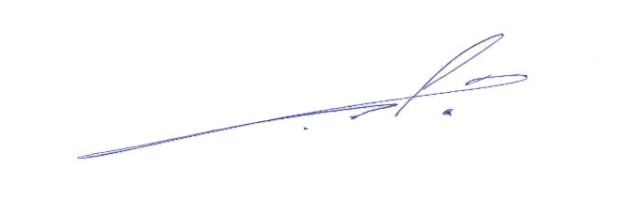 "За Россию", Руководитель штаба РО ООГПД                                                                                                Союза организаций профсоюзов                                                                                            "Бессмертный полк России" в Сахалинской области                  "_18_" июля 2016 года                    А.Ю.Фугенфиров                                                                                 «  18» июля 2016 года    А.А. Крутченко                                                                         План подготовки и проведения  информационно-агитационного автопробега"Звезда Победы"   в Сахалинской области 22-24 августа 2016 года№ п/пНаименование мероприятийДата и время проведенияМесто проведения (маршрут автопробега)Примечание1.Подготовительная часть15.07 – 22.08.2016 г.г. Южно-Сахалинск1.1Подготовка  Положения, плана(программы) и других организационных документов, по подготовке и проведению Автопробега, согласование с органами государственной власти и  ГИБДД  во- просов организации и маршрута движения,  и порядка прове -дения патриотических (военно-патриотических) мероприятий и вопросов всестороннего обеспечения Автопробега.До 25.07. 2016 г.г. Южно-Сахалинск1.2Изготовление и приобретение агитационно-пропагандистских материалов, государственной символики и др. (Гос. Флагов РФ,Сахалинской области, копии Знамени Победы, МО РФ, транспарантов, баннеров и наклеек и др. агитационных материалов, посвященных   Дню Победы советского народа в Великой Отечественной войне и    Окончанию  2 мировой войны.До 15.08. 2016 г.г. Южно-СахалинскСогласно смете1.3Прием заявок на участие в проведении Автопробега. Формирование списка участников.До 15.08. 2016 г.г. Южно-СахалинскСогласно поданных заявок и Положения2.Основная часть22-24.08.2016 г.2.1Торжественное открытие Автопробега - Митинг, посвященный открытию Автопробега- Церемония возложена цветов (венков)-Организация управления, взаимодействия, посадка участников на автотранспорт, проверка готовности.- Старт автопробега 10.00-10.30, 22 августа 10.00-10.2010.20-10.3010.30-10-4010.40г. Южно-Сахалинск,мемориальный комплекс СлавыВ соответствии со сцена-рием проведения 2.2Движение по маршруту: Южно-Сахалинск – Долинск10.40 – 11.40, 22 августаг. Южно-Сахалинск – п. Сокол – г. Долинск2.3Встреча участников Автопробега с Ветеранами Великой Отечественной войны и трудового фронта, руководителями администрации муниципального образования, трудовыми коллективами, общественностью, молодежью. Проведение митинга, церемонии возложения цветов к памятнику (постаменту танка Т-34), выступлений (отдельных номеров) коллективов художественной самодеятельности.11.40-12.30, 22 августаг. ДолинскВ соответствии со сцена-рием проведения (по плану муниципального образования)2.4Движение по маршруту: Долинск – Восточный12.30 – 14.00, 22 августа.г. Долинск – п. Восточный2.5Привал. Обед.14.00-15.00, 22 августап. Восточный2.6Движение по маршруту: Восточный - Макаров15.00-15.40, 22 августап. Восточный – г.Макаров2.7Встреча участников Автопробега с Ветеранами Великой Отечественной войны и трудового фронта, руководителями администрации муниципального образования, трудовыми коллективами, общественностью, молодежью. Проведение митинга, церемонии возложения цветов к памятнику павшим советским воинам, выступлений (отдельных номеров) коллективов художественной самодеятельности.15.40-16.30, 22 августаг. МакаровВ соответствии со сценарием проведения (по плану муниципального образования)2.8Движение по маршруту: Макаров - Поронайск16.30-17.40, 22 августаг. Макаров -г.Поронайск2.9Встреча участников Автопробега с Ветеранами Великой Отечественной войны и трудового фронта, руководителями администрации муниципального образования, трудовыми коллективами, общественностью, молодежью. Проведение митинга, церемонии возложения цветов к могиле   Героя Советского Союза Пермякова.17.40-18.30, 22 августаг. ПоронайскВ соответствии со сценарием проведения (по плану муниципального образования)2.10Движение по маршруту: Поронайск-Леонидово18.30-19.00, 22 августаг. Поронайск- п.Леонидово2.11Проведение митинга, церемонии возложения цветов к братской могиле павших советских воинов 19.00-19.30, 22 августап. Леонидово2.12Движение по маршруту: Леонидово - Победино19.30-21.00, 22 августап. Леонидово – с. Победино2.13Прибытие в с. Победино муниципального образования     городской  округ   «Смирныховский», размещение участников Автопробега на территории военно-патриотического лагеря «Поиск». Ужин. Отдых.21.00-23.00,22.08.2016 г. с. ПобединоВ соответствии со сценарием проведения (по плану муниципального образования)3.Участие в проведении заключительного этапа «Вахты Па-мяти-2016»09.00-22.00, 23 августапгт Смирных, с.Победино, с.Рощино3.1Переезд в пгт  Смирных08.30-09.00, 23 августас. Победино –пгт Смирных3.2Экскурсия в музей истории Южно-Сахалинской наступательной операции09.00-10.00, 23 августапгт Смирных3.3Проведение митинга, церемонии возложения цветов к  памятнику Героя Советского Союза Л.Смирных10.00-10.30, 23 августапгт Смирных3.4Переезд в с.Победино10.30-11.00, 23 августас.Победино –пгт Смирных3.5Участие в церемонии захоронения (перезахоронения) останков  павших советских воинов. Посещение  места гибели Героя Советского Союза Л.Смирных11.00-13.00, 23 августас. Победино3.6Обед13.00-14.00, 23 августас. Победино3.7Посещение могилы неизвестного солдата,  братских могил, памятников и памятных знаков14.00-18.00, 23 августас. Победино, с. Рощино, Южная Хандаса3.8Встреча с воспитанниками военно-патриотического лагеря«Поиск» и  поисковиками СРМВПОФ «ПИОНЕР»18.00-20.00, 23 августас. Победино4.Экскурсия на  ближний кордон – посещение мест  боевых действий  советских и японских войск, долговременных   укреплений  бывшего      Харамитогского укрепрайона09.00-13.00, 24 августас. Победино5.Обед13.00-14.00, 24 августас. Победино6.Старт участников Автопробега по маршруту с. Победино – Южно-Сахалинск. Завершение Акции.14.00, 24 августас. Победино